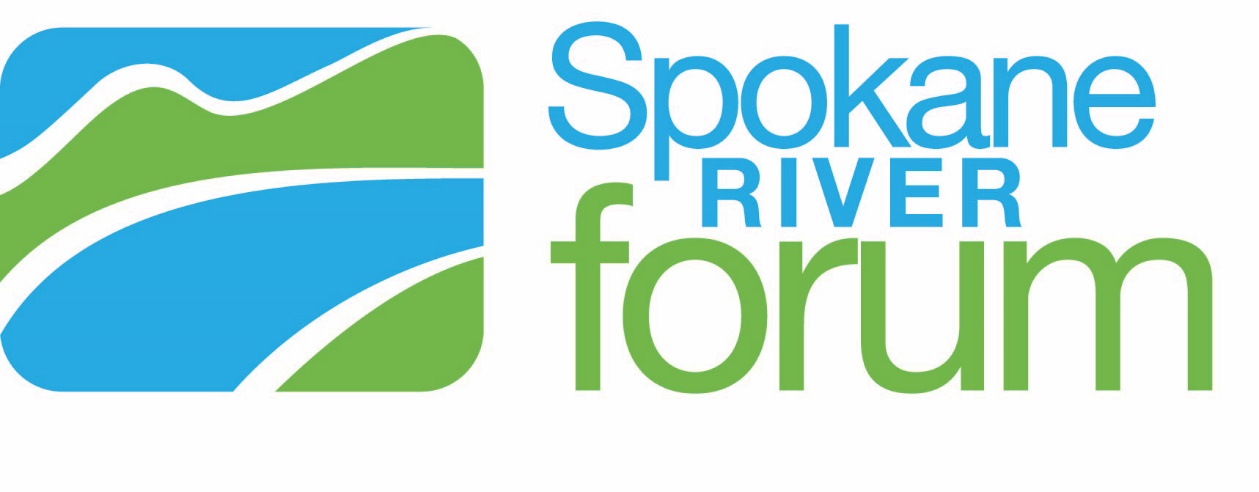 Presents The Missing Food MysteryStudent Data Log

Simple actions you take can reduce food waste.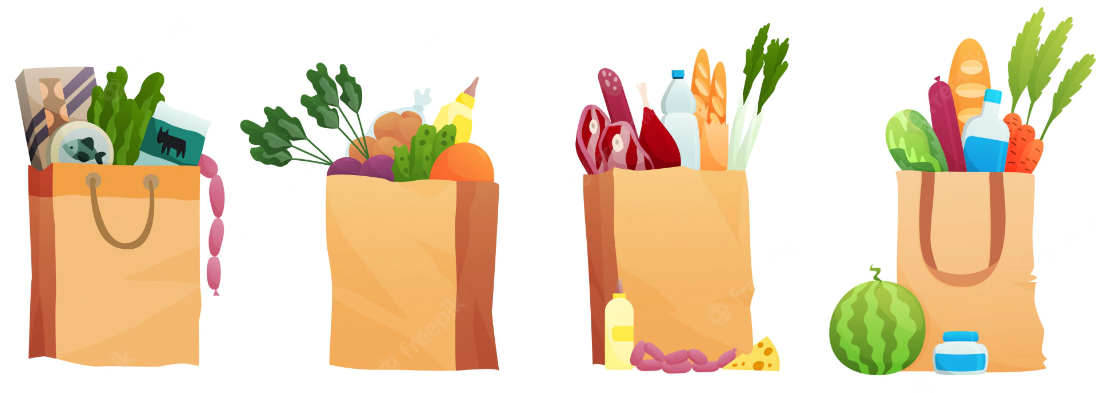 This Workshop was funded in part by a WRRED grant from the Department of EcologyActivity 1a:   My  Favorite FoodsActivity 1b:   Where do you think missing food goes? 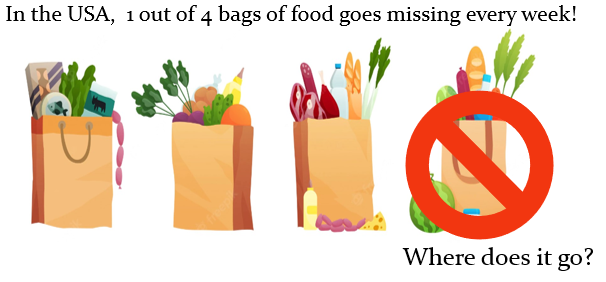 I think missing food goes____________________________________________________________________________________________________________________________________________________________________________________________________________.Activity 1c:  Warming up our Investigator senses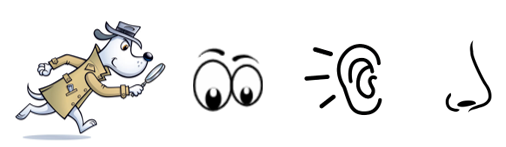  What did you see? ______________________________________________What did you hear? _____________________________________________What did you smell?_____________________________________________Activity 1d:  Copy the list of 7 things scientists do to investigate an issue.________________________________________________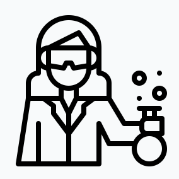 ________________________________________________________________________________________________________________________________________________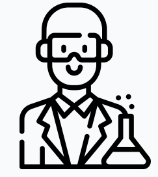 ________________________________________________________________________________________________________________________________________________Activity 1e:   Why is missing food a problem? Why does it matter?I think missing food is a problem because ________________________________________________________________________________________________________________________________________________________________________________________________________________________________ ________________________________________________________________________________________________________________Missing food matters because ________________________________________________________________________________________________________________________________________________________________________________________________________________________________________________________________________________________________________________________________________________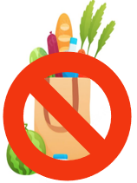 Activity 2a:   Where in the world are most bananas grown?Circle the area on the world map where the most bananas are grown. 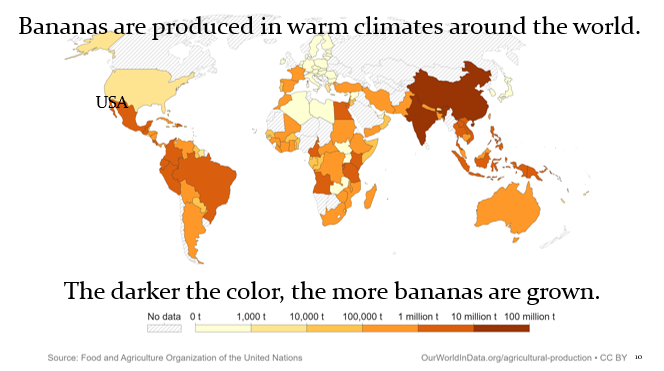 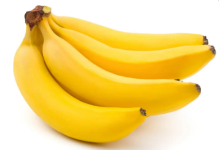 Activity 2b:  The Life Cycle of BananasCut apart the pictures of the resources used to grow, transport, and sell bananas. Put the pictures in the order that they happen.Tape or glue them on the next page (page 4) in your MYSTERY DATA LOGAdd icons of resources that are needed for each step in the life cycle.Activity 2b:   The Life Cycle of Bananas  Paste or tape the life cycle images on this page.Activity 2c:  Why do you think food is wasted?I think food is wasted because ________________________________________________________________________________________________________________________________________________________________________________________________________________________________ Activity 3a:   Why is food wasted?Put a circle around food not stored properly. Put a star on food stored properly.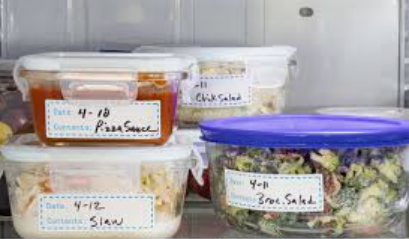 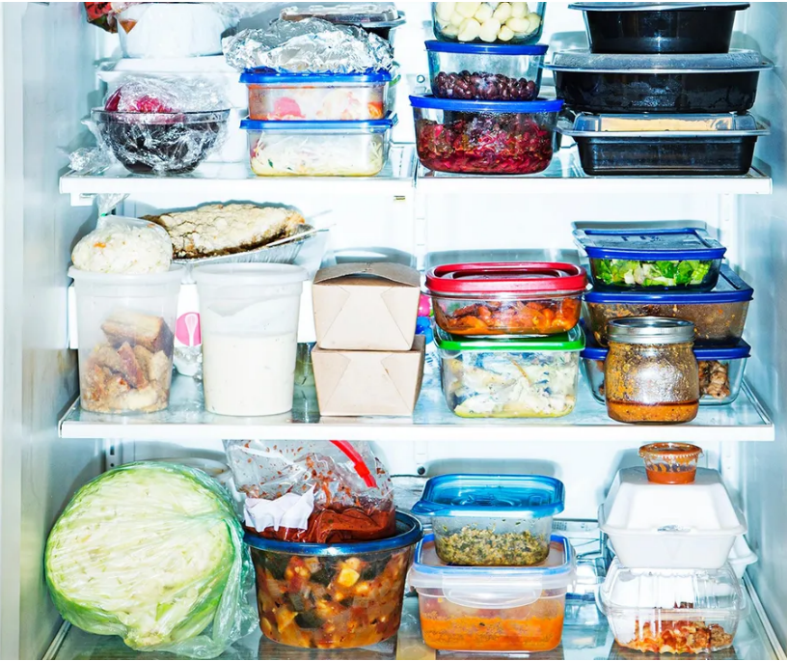 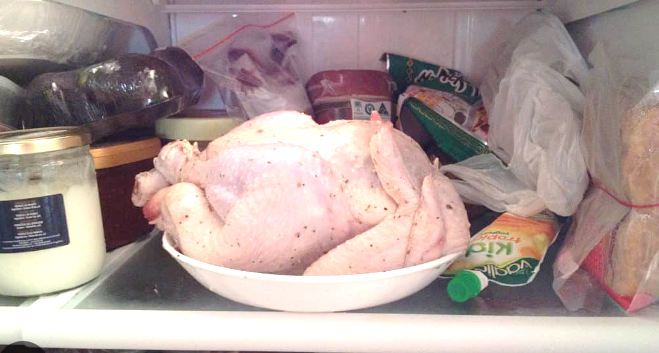 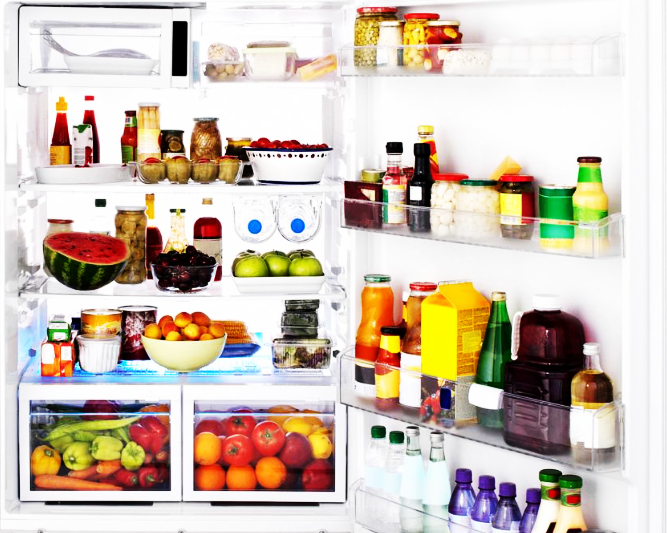 Activity 3b:  Where is away?Write one or two ideas about where food goes when it is thrown “away.”________________________________________________________________________________________________________________________________________________________________________________________________________________________________________________________________________________________________________________________________________________Activity 5a:  Group Activity – Ideas for solutions.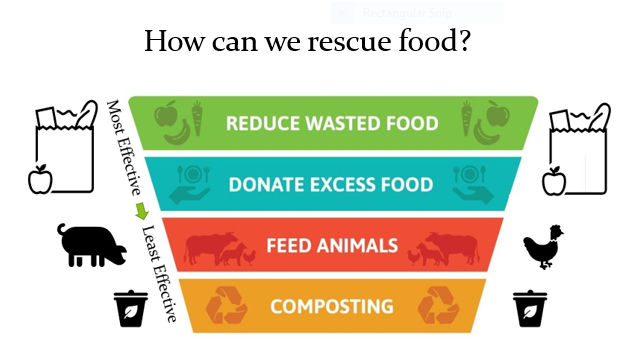 Your group will have a couple of minutes to talk about how you could help to prevent food waste.  Take a bit of time to think about actions you could take and when you’re finished, we’ll hear ideas from each group. Put your ideas here.________________________________________________________________________________________________________________________________________________________________________________________________________________________________________________________________________________________________________________________________________________________________________________________________________________________________________________________________________________________________________________________________________________________________________________Activity 5b:  Investigate wasted food at home.Use this waste audit data sheet. 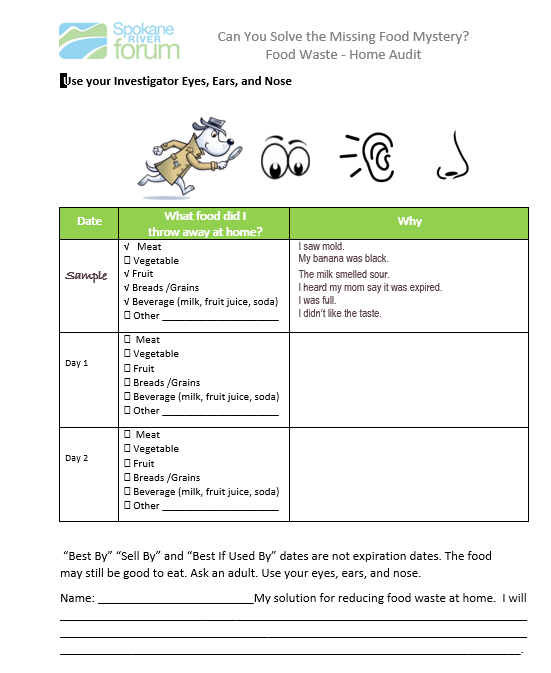 Activity 5c: Investigate wasted food at school.Use this waste audit data sheet.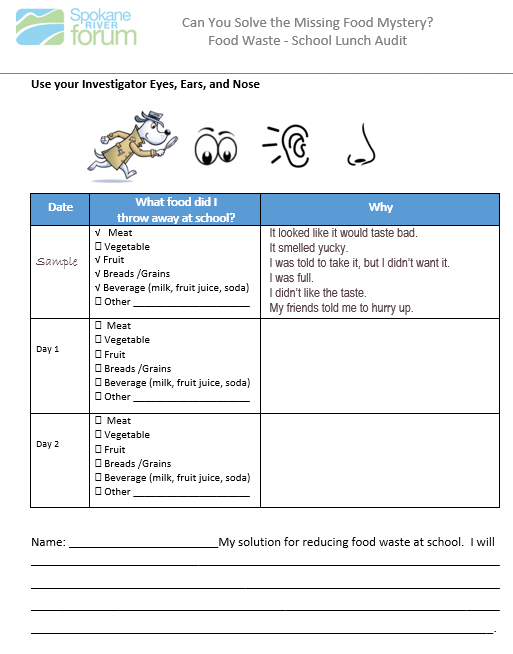 Activity 6:  How can we inspire people to reduce food waste?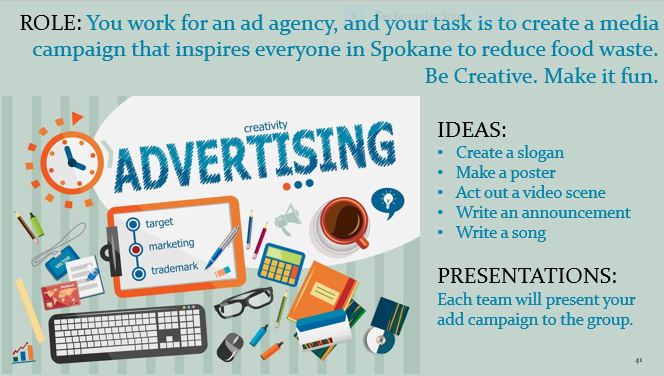 ___________________________________________________________________________________________________________________________________________________________________________________________________________________________________________________________________________________________________________________________________________________________________________________________________________________________________________________________________________________________________________________________________________________________________________________________________________________________________________________________________________________________________________________________________________________________________________________________________________________________________________________________________________________________________________________________________________________________________________________________________________________________________________________________________________________________________________________________________________________________________________________Vocabularycompost (v.) recycling natural waste like food scraps or leaves to make fertilizer that helps plants grow.donate: (v.) to make a gift of, to contribute to a public or charitable causeenergy: (n.) Power from resources, like water, sunlight, gas, electricity. This power can be used for many things, such as providing light and heat or to help machines work.environment: (n.) The natural world. The living things on Earth and the non-living things they need to live, like water, soil, and sunlight. Environment can be all of the living and non-living things in a particular area like Spokane, or in a field, forest, or river.expire: (v.) to come to an endexpiration date: (n.) the date after which a product (such as food or medicine) should not be sold or used because of an expected decline in quality or effectiveness.hierarchy: (n.) a graded or ranked seriesingredients: (n.) items used to make food.investigate: (v.) to observe or study by close examination and systematic inquirylandfill: (n.) a dump, a place where garbage is taken and buried after people throw it away.methane: (n.) a colorless, odorless, flammable gas that is a product of biological decomposition of organic matter. Methane is harmful to the environment.mystery: (n.) something not understoodobserve: to watch carefully with attention to details or behaviorpreferred: (v.) liked better or bestrecover: (v.) to get back reduce: (v.) to make smaller in size, amount, or number resources: (n.) Materials, like water or sunlight, which people use in different ways. For example, people who work at clothing factories use electricity and fabric, like cotton, to make clothes.waste: (n./v.) Trash. Waste can also mean throwing away food or other resources that are still usable.Waste to Energy Facility: (n.) A place in Spokane where trash is collected and burned.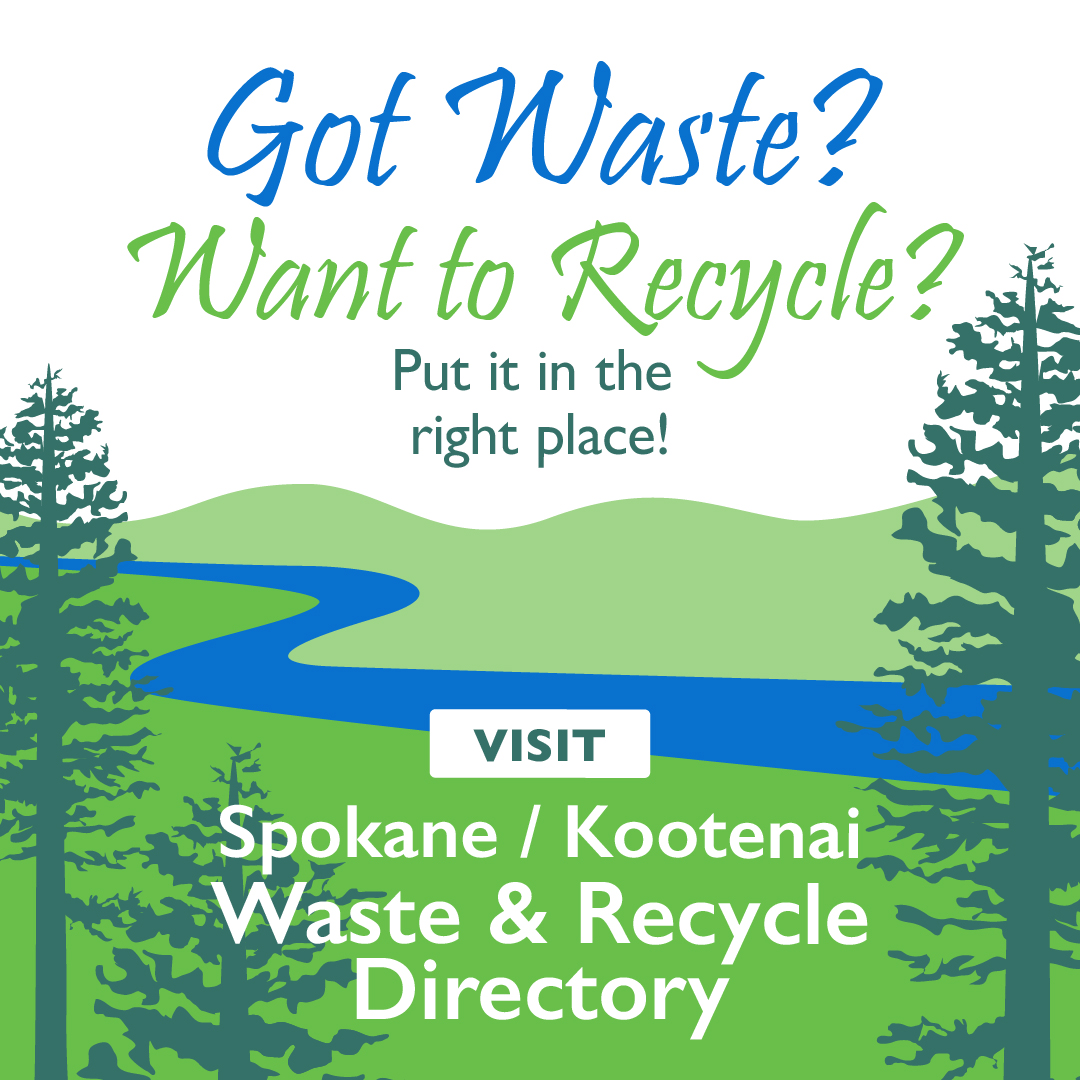 www.SpokaneWasteDirectory.orgwww.KootenaiWasteDirectory.org